Table S1Average SE of Human- and Machine-Coded New Science Item Parameter EstimatesNote.  = country-specific sample size; SE = standard error; standard errors in parentheses.Table S2Average MD of Science items across calibration methods and subsamplesNote.  = country-specific sample size; MD = mean deviation; standard errors in parentheses.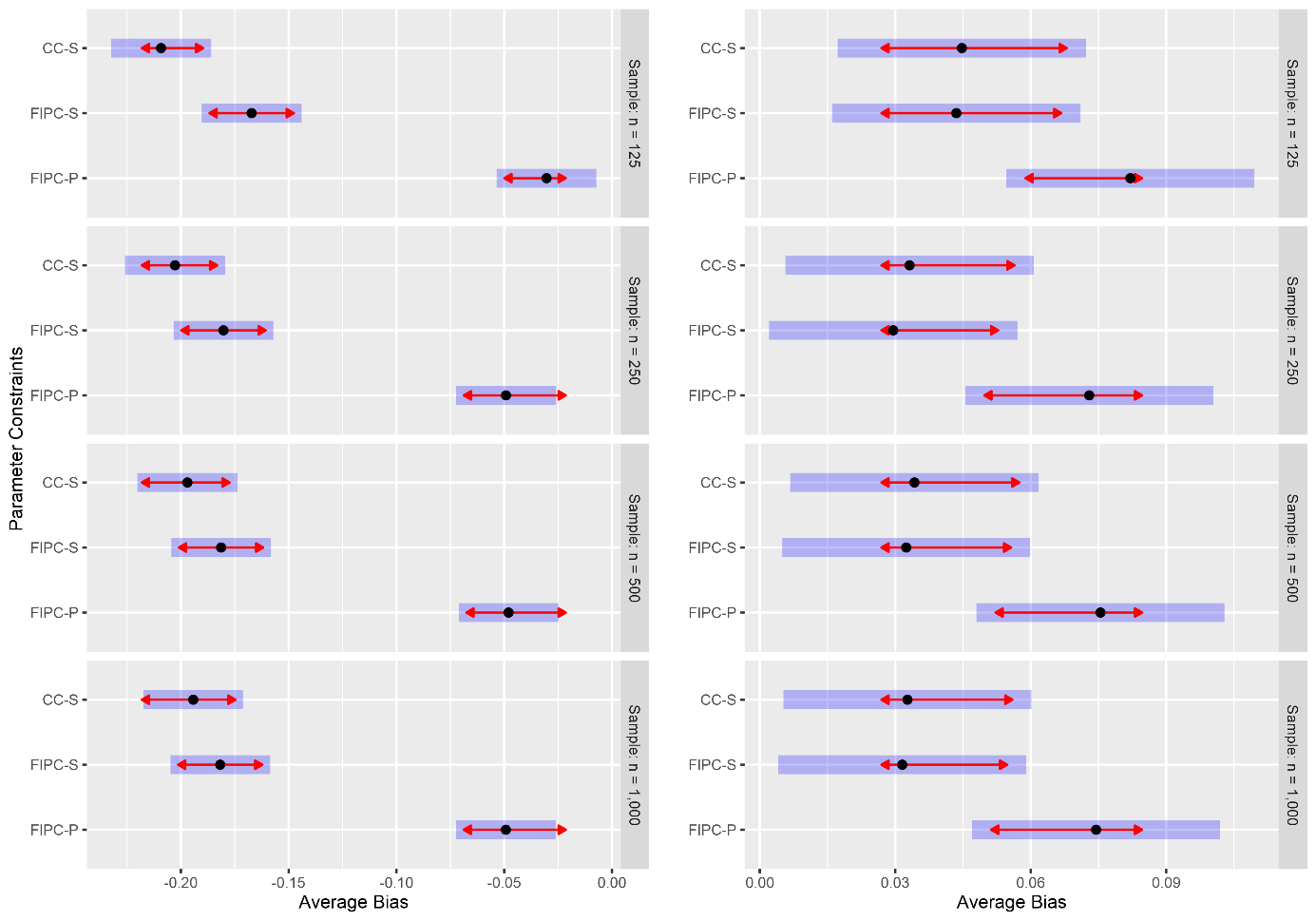 Figure S1. Pairwise contrasts of parameter constraints (different amount of information introduced into the calibration) in terms of their estimated marginal mean bias for each sample size (overall new Science items). Note: Left column: item discriminations. Right column: item difficulties. The blue bars represent the 95% CIs of the means. Non-overlapping red arrows within the blue bars indicate substantial differences between parameter constraints. Contrasts conducted with Tukey multiplicity adjustment..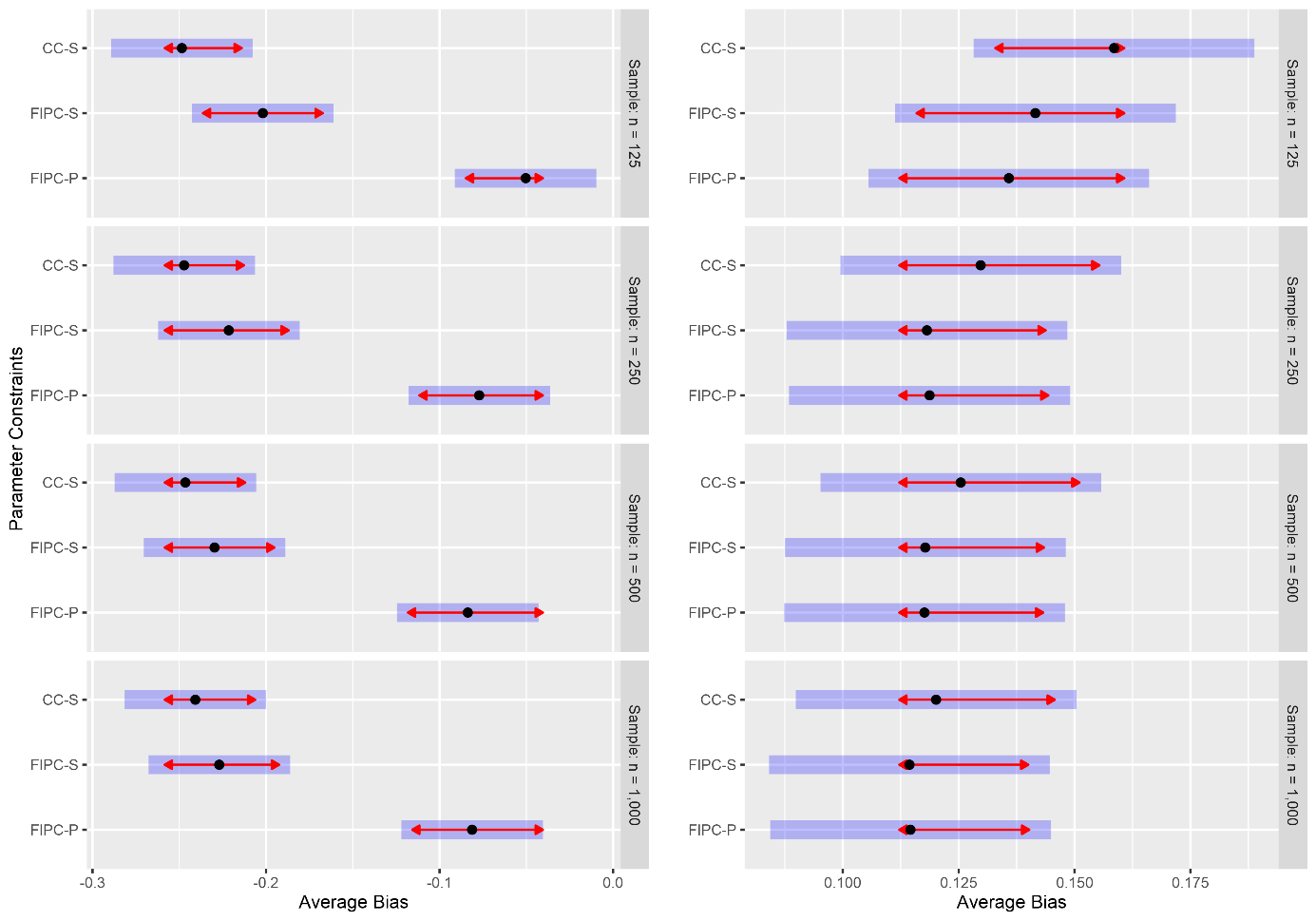 Figure S2. Pairwise contrasts of parameter constraints (different amount of information introduced into the calibration) in terms of their estimated marginal mean bias for each sample size (human-coded new Science items). Note: Left column: item discriminations. Right column: item difficulties. The blue bars represent the 95% CIs of the means. Non-overlapping red arrows within the blue bars indicate substantial differences between parameter constraints. Contrasts conducted with Tukey multiplicity adjustment..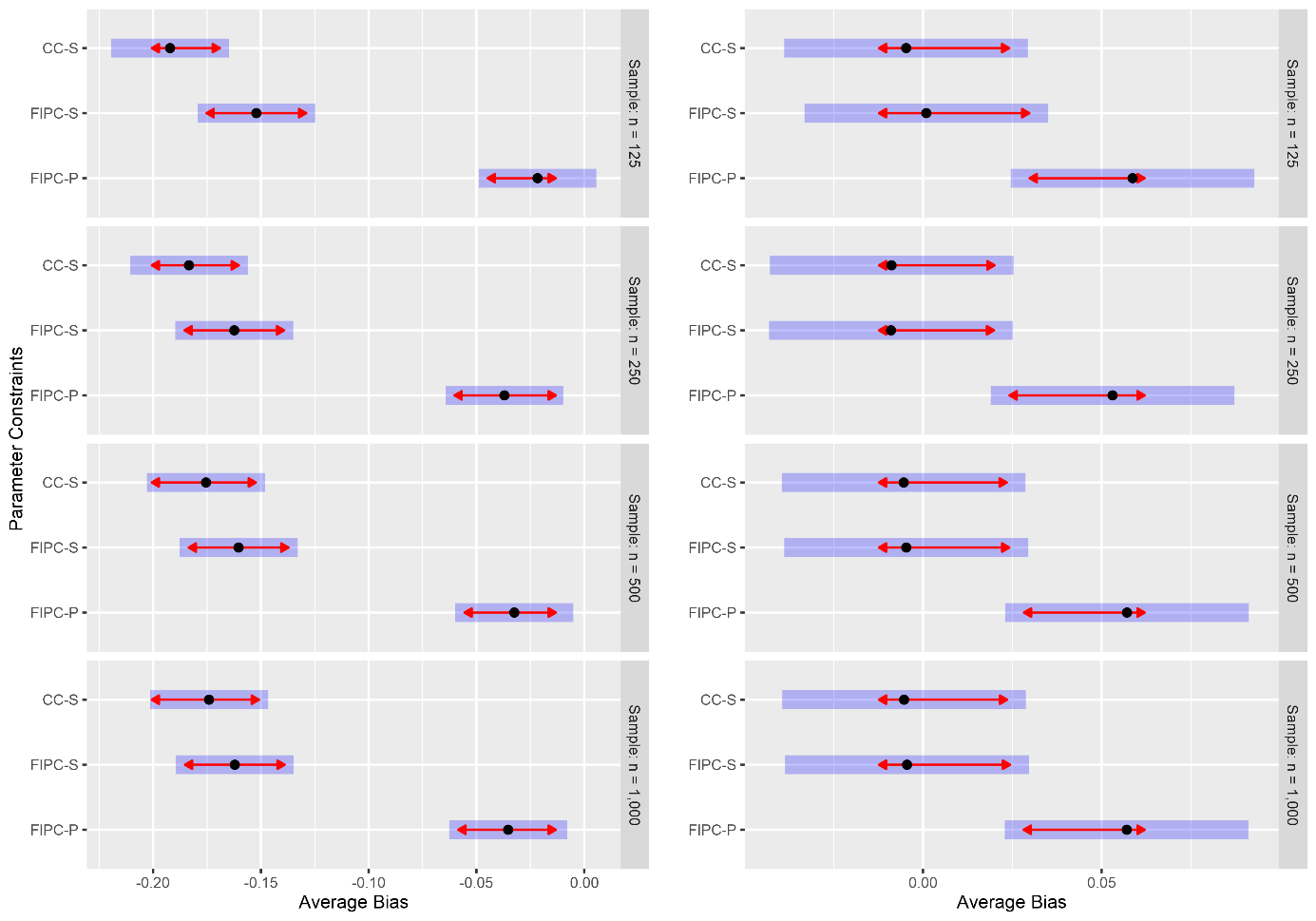 Figure S3. Pairwise contrasts of parameter constraints (different amount of information introduced into the calibration) in terms of their estimated marginal mean bias for each sample size (machine-coded new Science items). Note: Left column: item discriminations. Right column: item difficulties. The blue bars represent the 95% Cis of the means. Non-overlapping red arrows within the blue bars indicate substantial differences between parameter constraints. Contrasts conducted with Tukey multiplicity adjustment..Human-Coded New Science ItemsHuman-Coded New Science ItemsHuman-Coded New Science ItemsMachine-Coded New Science ItemsMachine-Coded New Science ItemsMachine-Coded New Science ItemsnFIPC-PFIPC-SCC-SFIPC-PFIPC-SCC-SSE of Slope Parameter EstimatesSE of Slope Parameter EstimatesSE of Slope Parameter EstimatesSE of Slope Parameter EstimatesSE of Slope Parameter EstimatesSE of Slope Parameter EstimatesSE of Slope Parameter EstimatesSE of Slope Parameter Estimates1250.2250.2070.2000.2180.1900.1842500.1580.1450.1410.1510.1340.1305000.1100.1000.1000.1050.0950.0891,0000.0770.0710.0710.0770.0630.063SE of Difficulty Parameter EstimatesSE of Difficulty Parameter EstimatesSE of Difficulty Parameter EstimatesSE of Difficulty Parameter EstimatesSE of Difficulty Parameter EstimatesSE of Difficulty Parameter EstimatesSE of Difficulty Parameter EstimatesSE of Difficulty Parameter Estimates1250.2020.2020.2020.1950.1950.1952500.1410.1410.1450.1380.1380.1385000.1000.1000.1000.0950.0950.0951,0000.0710.0710.0710.0710.0710.071SE of Step Parameter EstimatesSE of Step Parameter EstimatesSE of Step Parameter EstimatesSE of Step Parameter EstimatesSE of Step Parameter EstimatesSE of Step Parameter EstimatesSE of Step Parameter EstimatesSE of Step Parameter Estimates1250.2300.2300.2320.2490.2490.2492500.1610.1610.1610.1600.1600.1735000.1140.1140.1140.1180.1180.1181,0000.0770.0770.0770.0830.0830.083New Science ItemsNew Science ItemsNew Science ItemsTrend Science ItemsTrend Science ItemsTrend Science ItemsnFIPC-PFIPC-SCC-SFIPC-PFIPC-SCC-S1250.000(0.0002)0.000(0.0002)0.000(0.0002)0.001(0.002)0.000(0.0004)0.000(0.0003)2500.000(0.0002)0.000(0.0002)0.000(0.0002)0.001(0.002)0.000(0.0003)0.000(0.0002)5000.000(0.0002)0.000(0.0002)0.000(0.0002)0.000(0.002)0.000(0.0003)0.000(0.0002)1,0000.000(0.0002)0.000(0.0002)0.000(0.0002)0.000(0.002)0.000(0.0002)0.000(0.0002)